Bloem Shows – SweepstakesAre we going Ma? Entries close in just 9 weeks.Let’s put the Fun back into Dog Showing.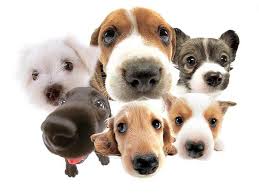 Holy cow, where has time gone? There are just 9 weeks left before the entry closing date – 8th August 2014Please print out entry form, complete it and forward it today still.Enter once, enter twice, enter as many classes as you can @ R30 per entry.CENTRAL SOUTH AFRICA CLUSTER WEEKEND PUPPY SWEEPSTAKES 29th August 2014 – Northern FS KC:…………………………………………R…………….30th August 2014 – Bloemfontein KC:………………………………..……...R………........31st August 2014 – Kimberley KC:……………………………………………R……………*As this is a special event - A puppy entered in Sweepstakes must also be entered in the main Show.Puppy, 4 to  6 months: (name/s)……………………………………………………………...Puppy, 6 to 9 months: (name/s)………………………………………………………………Puppy, 9 to 12 months: (name/s)…………………………………………………………….Owner: ……………………………………………………………………………………………Owners Address:……………………………………………………………………………….City:………………………………………………………………………………………………..Telephone/Cellphone No:……………………………………………………………………...Email Address: ………………………………………………………………………………….Fax Entries:  086 613 2517 (Natalie Nissen) Cell:083 925 4350E-mail Entries: natb1@telkomsa.net (Natalie Nissen)No entries will be accepted without deposit slipsEnquiries: Tel:( 051) 7240736 (Marius Booysen)  Cell: 0721175468Ma – what is this all about?A NON  KUSA EVENT – CANADIAN APPROACHA fun event for young dogs to participate and for them to gain experience and have fun. Classes are 4 – 6 months, 6 – 9 months and 9 – 12 months – All BreedsAll 4 – 6 months puppies (baby) go into the ring. Judge judges them and place 4.  1st  comes back into the ring later for Best in Sweepstakes.Next all 6 – 9 months (minor) go into the ring. Judge judges them and place 4.  1st  comes back into the ring later for Best in Sweepstakes.Same  for 9 – 12 months (puppy)Final 3 winners come back into the ring for Best in Sweepstakes. Judge takes them around again. Crowd claps and Voila!He points to his Best in Sweeps.Winners  get a big coloured ribbon and a prize or prize money.THE MAIN AIM OF A SWEEPSTAKES IS FOR ALL PARTICIPANTS TO HAVE FUN           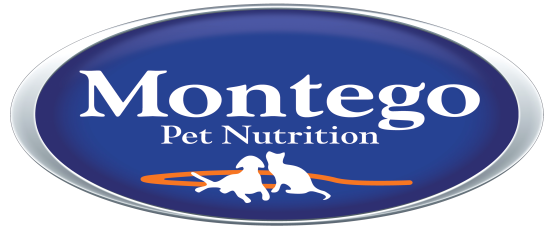 